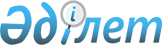 Об урегулировании спора между Министерством юстиции Республики Казахстан и Немецким обществом по техническому сотрудничествуПостановление Правительства Республики Казахстан от 10 ноября 2000 года N 1696

      В целях досудебного урегулирования спора между Министерством юстиции Республики Казахстан и Немецким обществом по техническому сотрудничеству Правительство Республики Казахстан постановляет: 

      1. Разрешить Министерству юстиции Республики Казахстан после одобрения Международным Банком Реконструкции и Развития (далее - МБРР) произвести оплату за счет средств займа N 4467 KZ "Проект Правовой реформы" Немецкому обществу по техническому сотрудничеству в сумме 129 781 (сто двадцать девять тысяч семьсот восемьдесят один) доллар США за услуги, оказанные в соответствии с Контрактом на оказание консультационных услуг от 9 ноября 1998 года, заключенным между Министерством юстиции Республики Казахстан и Немецким обществом по техническому сотрудничеству. 

      2. (Пункт 2 исключен - постановлением Правительства РК от 29 декабря 2000 г. N 1951  P001951_ )     3. Настоящее постановление вступает в силу со дня подписания.        Премьер-Министр     Республики Казахстан     (Специалисты: Мартина Н.А.,                   Цай Л.Г.)
					© 2012. РГП на ПХВ «Институт законодательства и правовой информации Республики Казахстан» Министерства юстиции Республики Казахстан
				